Ethical review board:   NSRU-HEC# .............................   NU-NREC# .............................โครงการวิจัยเรื่อง:...............................................................................................................................................................................วันให้คำยินยอม  วันที่..............เดือน........................................พ.ศ..........................ข้าพเจ้า นาย/นาง/นางสาว..................................................................................................................................................ที่อยู่....................................................................................................................................................................................................ข้าพเจ้าได้อ่านรายละเอียดจากเอกสารข้อมูลสำหรับผู้เข้าร่วมโครงการวิจัยวิจัยที่แนบมาฉบับวันที่....................................ข้าพเจ้ายินยอมเข้าร่วมโครงการวิจัยโดยสมัครใจข้าพเจ้าได้รับสำเนาเอกสารแสดงความยินยอมเข้าร่วมในโครงการวิจัยที่ข้าพเจ้าได้ลงนาม และวันที่ พร้อมด้วยเอกสารข้อมูลสำหรับผู้เข้าร่วมโครงการวิจัย ทั้งนี้ก่อนที่จะลงนามในใบยินยอมให้ทำการวิจัยนี้ ข้าพเจ้าได้รับการอธิบายจากผู้วิจัยถึงวัตถุประสงค์ของการวิจัยระยะเวลาของการทำวิจัยวิธีการวิจัยอันตราย หรืออาการที่อาจเกิดขึ้นจากการวิจัย หรือจากยาที่ใช้ประโยชน์ที่จะเกิดขึ้นจากการวิจัยแนวทางรักษาโดยวิธีอื่นอย่างละเอียดข้าพเจ้ามีเวลาและโอกาสเพียงพอในการซักถามข้อสงสัยจนมีความเข้าใจอย่างดีแล้ว โดยผู้วิจัยได้ตอบคำถามต่าง ๆ ด้วยความเต็มใจไม่ปิดบังซ่อนเร้นจนข้าพเจ้าพอใจข้าพเจ้ารับทราบจากผู้วิจัยว่าหากเกิดอันตรายใด ๆ จากการวิจัยดังกล่าว ข้าพเจ้าจะได้รับการรักษาพยาบาลโดยไม่เสียค่าใช้จ่าย (และระบุด้วยว่าจะได้รับการชดเชยจากผู้สนับสนุนการวิจัยหรือไม่...................................................................................)ข้าพเจ้ามีสิทธิที่จะบอกเลิกเข้าร่วมในโครงการวิจัยเมื่อใดก็ได้ โดยไม่จำเป็นต้องแจ้งเหตุผล และการบอกเลิกการเข้าร่วมการวิจัยนี้ จะไม่มีผลต่อการรักษาโรคหรือสิทธิอื่น ๆ ที่ข้าพเจ้าจะพึงได้รับต่อไปผู้วิจัยรับรองว่าจะเก็บข้อมูลส่วนตัวของข้าพเจ้าเป็นความลับ และจะเปิดเผยได้เฉพาะเมื่อได้รับการยินยอมจากข้าพเจ้าเท่านั้น บุคคลอื่นในนามของ (บริษัท) ผู้สนับสนุนการวิจัย คณะกรรมการพิจารณาจริยธรรมการวิจัยในคน (สำนักงานคณะกรรมการอาหารและยา) อาจได้รับอนุญาตให้เข้ามาตรวจและประมวลข้อมูลของข้าพเจ้า ทั้งนี้จะต้องกระทำไปเพื่อวัตถุประสงค์เพื่อตรวจสอบความถูกต้องของข้อมูลเท่านั้น โดยการตกลงที่จะเข้าร่วมการศึกษานี้ข้าพเจ้าได้ให้คำยินยอมที่จะให้มีการตรวจสอบ (ข้อมูลประวัติทางการแพทย์) ของข้าพเจ้าได้ผู้วิจัยรับรองว่าจะไม่มีการเก็บข้อมูลใด ๆ เพิ่มเติม หลังจากที่ข้าพเจ้าขอยกเลิกการเข้าร่วมโครงการวิจัยและต้องการให้ทำลายเอกสารและ/หรือ ตัวอย่างที่ใช้ตรวจสอบทั้งหมดที่สามารถสืบค้นถึงตัวข้าพเจ้าได้ข้าพเจ้าเข้าใจว่า  ข้าพเจ้ามีสิทธิ์ที่จะตรวจสอบหรือแก้ไขข้อมูลส่วนตัวของข้าพเจ้าและสามารถยกเลิกการให้สิทธิในการใช้ข้อมูลส่วนตัวของข้าพเจ้าได้ โดยต้องแจ้งให้ผู้วิจัยรับทราบข้าพเจ้าได้ตระหนักว่าข้อมูลในการวิจัยรวมถึงข้อมูลทางการแพทย์ของข้าพเจ้าที่ไม่มีการเปิดเผยชื่อ จะผ่านกระบวนการต่าง ๆ เช่น การเก็บข้อมูล การบันทึกข้อมูลในแบบบันทึกและในคอมพิวเตอร์ การตรวจสอบ การวิเคราะห์ และการรายงานข้อมูลเพื่อวัตถุประสงค์ทางวิชาการ (รวมทั้งการใช้ข้อมูลทางการแพทย์ในอนาคตหรือการวิจัยทางด้านเภสัชภัณฑ์) เท่านั้นข้าพเจ้าได้อ่านข้อความข้างต้นและมีความเข้าใจดีทุกประการแล้ว ยินดีเข้าร่วมในการวิจัยด้วยความเต็มใจ จึงได้ลงนามในเอกสารแสดงความยินยอมนี้ข้าพเจ้าได้อธิบายถึงวัตถุประสงค์ของการวิจัย วิธีการวิจัย อันตราย หรืออาการไม่พึงประสงค์หรือความเสี่ยงที่อาจเกิดขึ้นจากการวิจัย รวมทั้งประโยชน์ที่จะเกิดขึ้นจากการวิจัยอย่างละเอียด ให้ผู้เข้าร่วมในโครงการวิจัยตามนามข้างต้นได้ทราบและมีความเข้าใจดีแล้ว พร้อมลงนามลงในเอกสารแสดงความยินยอมด้วยความเต็มใจ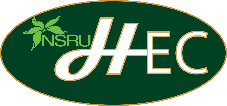 คณะกรรมการจริยธรรมการวิจัยในมนุษย์มหาวิทยาลัยราชภัฏนครสวรรค์หนังสือแสดงความยินยอมเข้าร่วมโครงการวิจัย(สำหรับกลุ่มอาสาสมัคร………..(ให้ระบุหากมีอาสาสมัครหลายกลุ่ม)……………………)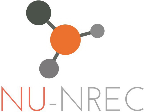 คณะกรรมการจริยธรรมการวิจัยในมนุษย์เครือข่าย  มหาวิทยาลัยนเรศวรรหัสแบบฟอร์ม : AF 11-07/2.0หนังสือแสดงความยินยอมเข้าร่วมโครงการวิจัย(สำหรับกลุ่มอาสาสมัคร………..(ให้ระบุหากมีอาสาสมัครหลายกลุ่ม)……………………)รหัสแบบฟอร์ม : AF 05-10/3.0…………………………………………………………...…………………………………………………………...…………………………………………………………...ลงนามผู้ให้ความยินยอมลงนามผู้ให้ความยินยอม(……………………………………………………………)(……………………………………………………………)(……………………………………………………………)ชื่อผู้ยินยอมชื่อผู้ยินยอมวันที่…………….เดือน……………………………….พ.ศ.……………………..ส่วนเพิ่มเติมโครงการวิจัย () (ถ้าไม่มีเก็บตัวอย่างชีวภาพ ให้ตัดออก)ส่วนเพิ่มเติมนี้ อาสาสมัครอาจยินยอมหรือไม่ยินยอมเข้าร่วมวิจัยในส่วนเพิ่มเติมนี้ของโครงการส่วนเพิ่มเติมโครงการวิจัย () (ถ้าไม่มีเก็บตัวอย่างชีวภาพ ให้ตัดออก)ส่วนเพิ่มเติมนี้ อาสาสมัครอาจยินยอมหรือไม่ยินยอมเข้าร่วมวิจัยในส่วนเพิ่มเติมนี้ของโครงการส่วนเพิ่มเติมโครงการวิจัย () (ถ้าไม่มีเก็บตัวอย่างชีวภาพ ให้ตัดออก)ส่วนเพิ่มเติมนี้ อาสาสมัครอาจยินยอมหรือไม่ยินยอมเข้าร่วมวิจัยในส่วนเพิ่มเติมนี้ของโครงการส่วนเพิ่มเติมโครงการวิจัย () (ถ้าไม่มีเก็บตัวอย่างชีวภาพ ให้ตัดออก)ส่วนเพิ่มเติมนี้ อาสาสมัครอาจยินยอมหรือไม่ยินยอมเข้าร่วมวิจัยในส่วนเพิ่มเติมนี้ของโครงการส่วนเพิ่มเติมโครงการวิจัย () (ถ้าไม่มีเก็บตัวอย่างชีวภาพ ให้ตัดออก)ส่วนเพิ่มเติมนี้ อาสาสมัครอาจยินยอมหรือไม่ยินยอมเข้าร่วมวิจัยในส่วนเพิ่มเติมนี้ของโครงการส่วนเพิ่มเติมโครงการวิจัย () (ถ้าไม่มีเก็บตัวอย่างชีวภาพ ให้ตัดออก)ส่วนเพิ่มเติมนี้ อาสาสมัครอาจยินยอมหรือไม่ยินยอมเข้าร่วมวิจัยในส่วนเพิ่มเติมนี้ของโครงการส่วนเพิ่มเติมโครงการวิจัย () (ถ้าไม่มีเก็บตัวอย่างชีวภาพ ให้ตัดออก)ส่วนเพิ่มเติมนี้ อาสาสมัครอาจยินยอมหรือไม่ยินยอมเข้าร่วมวิจัยในส่วนเพิ่มเติมนี้ของโครงการส่วนเพิ่มเติมโครงการวิจัย () (ถ้าไม่มีเก็บตัวอย่างชีวภาพ ให้ตัดออก)ส่วนเพิ่มเติมนี้ อาสาสมัครอาจยินยอมหรือไม่ยินยอมเข้าร่วมวิจัยในส่วนเพิ่มเติมนี้ของโครงการข้าพเจ้า  ☐ยินยอมยินยอมยินยอมยินยอมยินยอมยินยอมข้าพเจ้า  ☐ไม่ยินยอมไม่ยินยอมไม่ยินยอมไม่ยินยอมไม่ยินยอมไม่ยินยอมให้เก็บตัวอย่างชีวภาพที่เหลือไว้เพื่อการวิจัยในอนาคต และ/หรือศึกษาทางพันธุศาสตร์ให้เก็บตัวอย่างชีวภาพที่เหลือไว้เพื่อการวิจัยในอนาคต และ/หรือศึกษาทางพันธุศาสตร์ให้เก็บตัวอย่างชีวภาพที่เหลือไว้เพื่อการวิจัยในอนาคต และ/หรือศึกษาทางพันธุศาสตร์ให้เก็บตัวอย่างชีวภาพที่เหลือไว้เพื่อการวิจัยในอนาคต และ/หรือศึกษาทางพันธุศาสตร์ให้เก็บตัวอย่างชีวภาพที่เหลือไว้เพื่อการวิจัยในอนาคต และ/หรือศึกษาทางพันธุศาสตร์ให้เก็บตัวอย่างชีวภาพที่เหลือไว้เพื่อการวิจัยในอนาคต และ/หรือศึกษาทางพันธุศาสตร์ให้เก็บตัวอย่างชีวภาพที่เหลือไว้เพื่อการวิจัยในอนาคต และ/หรือศึกษาทางพันธุศาสตร์ให้เก็บตัวอย่างชีวภาพที่เหลือไว้เพื่อการวิจัยในอนาคต และ/หรือศึกษาทางพันธุศาสตร์…………………………………………………………...…………………………………………………………...…………………………………………………………...…………………………………………………………...ลงนามผู้ให้ความยินยอมลงนามผู้ให้ความยินยอม(…………………………………………………………)(…………………………………………………………)(…………………………………………………………)(…………………………………………………………)ชื่อผู้ยินยอมชื่อผู้ยินยอมวันที่…………….เดือน……………………………….พ.ศ.……………………..ทั้งนี้ ผู้วิจัยได้จัดทำรายละเอียดข้อมูลคำอธิบายสำหรับอาสาสมัครและหนังสือแสดงความยินยอมเข้าร่วมโครงการส่วนนี้แยกต่างหากสำหรับอาสาสมัครผู้ยินยอมเข้าร่วมโครงการส่วนเพิ่มเติมนี้ทั้งนี้ ผู้วิจัยได้จัดทำรายละเอียดข้อมูลคำอธิบายสำหรับอาสาสมัครและหนังสือแสดงความยินยอมเข้าร่วมโครงการส่วนนี้แยกต่างหากสำหรับอาสาสมัครผู้ยินยอมเข้าร่วมโครงการส่วนเพิ่มเติมนี้ทั้งนี้ ผู้วิจัยได้จัดทำรายละเอียดข้อมูลคำอธิบายสำหรับอาสาสมัครและหนังสือแสดงความยินยอมเข้าร่วมโครงการส่วนนี้แยกต่างหากสำหรับอาสาสมัครผู้ยินยอมเข้าร่วมโครงการส่วนเพิ่มเติมนี้ทั้งนี้ ผู้วิจัยได้จัดทำรายละเอียดข้อมูลคำอธิบายสำหรับอาสาสมัครและหนังสือแสดงความยินยอมเข้าร่วมโครงการส่วนนี้แยกต่างหากสำหรับอาสาสมัครผู้ยินยอมเข้าร่วมโครงการส่วนเพิ่มเติมนี้ทั้งนี้ ผู้วิจัยได้จัดทำรายละเอียดข้อมูลคำอธิบายสำหรับอาสาสมัครและหนังสือแสดงความยินยอมเข้าร่วมโครงการส่วนนี้แยกต่างหากสำหรับอาสาสมัครผู้ยินยอมเข้าร่วมโครงการส่วนเพิ่มเติมนี้ทั้งนี้ ผู้วิจัยได้จัดทำรายละเอียดข้อมูลคำอธิบายสำหรับอาสาสมัครและหนังสือแสดงความยินยอมเข้าร่วมโครงการส่วนนี้แยกต่างหากสำหรับอาสาสมัครผู้ยินยอมเข้าร่วมโครงการส่วนเพิ่มเติมนี้ทั้งนี้ ผู้วิจัยได้จัดทำรายละเอียดข้อมูลคำอธิบายสำหรับอาสาสมัครและหนังสือแสดงความยินยอมเข้าร่วมโครงการส่วนนี้แยกต่างหากสำหรับอาสาสมัครผู้ยินยอมเข้าร่วมโครงการส่วนเพิ่มเติมนี้ทั้งนี้ ผู้วิจัยได้จัดทำรายละเอียดข้อมูลคำอธิบายสำหรับอาสาสมัครและหนังสือแสดงความยินยอมเข้าร่วมโครงการส่วนนี้แยกต่างหากสำหรับอาสาสมัครผู้ยินยอมเข้าร่วมโครงการส่วนเพิ่มเติมนี้…………………………………………………………...…………………………………………………………...…………………………………………………………...ลงนามผู้ทำวิจัยลงนามผู้ทำวิจัย(……………………………………………………………)(……………………………………………………………)(……………………………………………………………)ชื่อผู้ทำวิจัยชื่อผู้ทำวิจัยวันที่…………….เดือน……………………………….พ.ศ.……………………..…………………………………………………………...…………………………………………………………...…………………………………………………………...ลงนามพยานลงนามพยาน(……………………………………………………………)(……………………………………………………………)(……………………………………………………………)ชื่อพยานชื่อพยานวันที่…………….เดือน……………………………….พ.ศ.……………………..